РЕШЕТИЛІВСЬКА МІСЬКА РАДА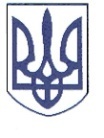 ПОЛТАВСЬКОЇ ОБЛАСТІРОЗПОРЯДЖЕННЯ	20 березня 2023 року                                                                     	               № 66Про виплату одноразової грошової допомоги, як члену сім’ї мобілізованої особи, яка загинула виконуючи бойові завдання в ході військової агресії Російської Федерації проти України	Відповідно до рішення  Решетилівської міської  ради сьомого  скликання від 09.11.2018 ,,Про затвердження Комплексної програми соціального захисту населення Решетилівської міської ради на 2019-2023 роки” (11 позачергова сесія) (зі змінами), Порядку надання одноразової грошової допомоги призваним на військову службу у зв’язку з військовою агресією Російської Федерації проти України, затверджено рішенням Решетилівської міської ради восьмого скликання від 18.11.2022 № 1190-27-VIII (27 позачергова сесія), розглянувши заяви та подані документи  Радковської Т.Є.ЗОБОВ’ЯЗУЮ:	Відділу бухгалтерського обліку, звітності та адміністративно-господарського забезпечення (Момот С.Г.) виплатити грошову допомогу в розмірі 5 000 (п’ять тисяч) грн. Радковській Тетяні Євгеніївні, яка зареєстрована та проживає за адресою: *** Полтавського району Полтавської області.Міський голова								О.А. Дядюнова